Рисунок 5.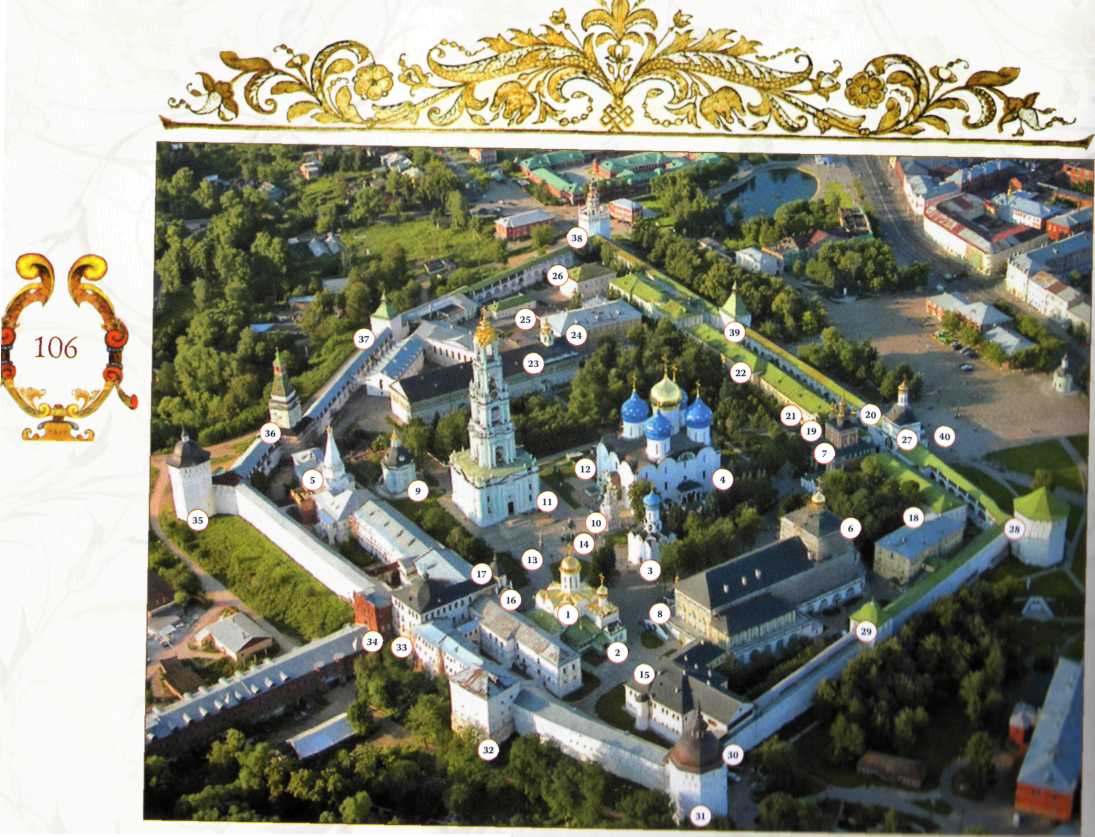 